INVITATION TOThe Samoyed Winter gathering 2021At Ore camping in Furudal http://sphk.se/samojed/ http://www.sphksamojedfurudal.n.nu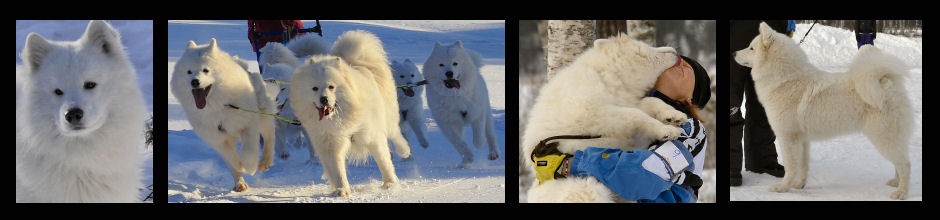 The worlds largest winter gathering for Samoyeds and their owners. Compete in sledding in the nordic championships for Samoyed dogs, Breedspecifik tests, dog shows, dinner/banquet and more.We are hopeful that we´ll get a winter with lots of snow and wonderful times with our four- and two legged friends.2021-02-11 to 2021-02-18Welcome!PRELIMINARY PROGRAM SAMOJEDERNAS VINTERVECKA 2021Smaller changes to the progam can be made.By signing up to any of the activities during the week you are hereby made aware that you could possibly be assigned to do some volontary work during the arrangement.Childrensrace will be held during the week, date and time will be announced at a later date.  Thursday 11th of february 202115:30	Ringträning, show training. 18:00	Hangout in grillstugan for all who wishes, bring your own food & drink.Friday 12th of february 202108:00 – 08:30	The secretariat is open for vaccination control before the show.09:00	The show starts.kids dog show starts before the finals, i.e. when the assessment is complete. The finals begin as soon as the assessment is complete.16:30 – 17:00	The secretariat is open for vaccination control before the competitions. All merit notes for both DP10, DP20 and DP60 must be submitted DATA-WRITTEN, and in 2 copies per start. 
Without a correctly submitted merit form, Starting is prohibited.18:30	NOTE! Mandatory musher meeting with distribution of start number and track review for DP10 and DP20. Saturday 13th of february 202110:00	Competitions, DP20, first start. 
Directly after last starter of DP20 is the first start for DP10.Sunday 14th of february 202110:00	Competitions, DP20, first start. 
Directly after last starter of DP20 is the first start for DP10.18:00	Banquet/communal dinner, award ceremony (DP20 + dogs of the year + 	), at the Townhall conference hall.Monday 15th of february 202109:00	x country ski technique lesson with Lennart Andersson 13:00 – 14:30 	Breedersmeeting in the townhalls conference hall.15.30	Annual meeting in the townhalls conference hall.19.00	NOTE! Mandatory musher meeting with distribution of start number and track review for DP60.   Tisdag den 16 februari 202110:00	Dragprov 60, Furudal.Onsdagen den 17 februari 202110:00	Dragprov 60, Furudal day two.Ca. 16:00	Award ceremony DP60 at the reception. SHOW – BREED SPECIAL FOR SAMOYEDFriday 12th of february 2021Location: Ore Fritids stugby & camping, FurudalJudge: Jesper Andersson.Registration: Via SKK's form "Tävlingsanmälan" or email: samojedutst@gmail.com Registration is sent either by post to: Helene Werner, Vretbostigen 6, 63509 Eskilstuna or by email.When registering via email, a confirmation must be received within 3 days.  For more information contact Helene 070-412 06 83. For foreign-owned dogs, it is reminded that a copy of the registration certificate must be sent with the registation. 
Last registration & payment date: 2021-01-21 Payment is made to SPHK's breed club's postal giro 23 83 54-5Registation fees:Puppy class 4-6 months old, 6-9 months old	230:-Junior, yearling-, working-, open- & champion class	380:-Veteran class 8-10 yrs	330:-Veteran class above 10 yrs	free of chargeFrom 3rd registration in paying klass	230:-If you have challange prices for the exhibition, remember to bring these! 
They must be submitted to the secretariat before the exhibition.For more information about the whole week's event, see Furudal's own website: http://www.sphksamojedfurudal.n.nu/ You can also find it via sphk.se/samojedCOMPETITIONS AND MERITSOredraget, DP20+ 13-14th of february 2021Nordic style, sleddogclass, 4- and 6 dog team. Merit opportunity DP20+. LinkörningDP10 will be held Saturday and Sunday (13th & 14th february 2021).Directly after last starter of DP20 is the first start for DP10.DP60 will be held Tuesday and Wednesday (16th & 17th february).NOTE! DP60 will be held during daylight hours.Starting fees in SEKRegistrations to: Linda Almquist by email: snotrollens@gmail.comLast day for registration and payment: Thursday 21 January 2021. More DP10s can be registered up to one day before the start without late registration costs (NOTE a DP10 / dog must be registered in advance).Payment is made to SPHK Samoyed's PG: 23 83 54-5. Enter name and which competition / DP is meant. 
NOTE! All merit slips must be data-written and submitted in duplicates before DP10, DP20 & DP60. The correct merit slip must be submitted, otherwise you may not start. So, check carefully that the registration number is correct - make sure that some have S and others SE in their registration number. The races are run in accordance with IFSS rules and the national additional rules. For the merit tests (DP), SPHK's merit rules apply. Competition license, green card and membership are a must to get started.All dogs must be chip marked.Foreign-owned dog: A copy of the registration certificate must be sent with registration for the races.If you have challange prices, remember to bring these! 
They must be submitted to the secretariat before the races. Youth races with SamoyedSaturday and Sunday 13-14/2 2021.There will be a shorter distance for the young people. The classes we will have in Furudal are from 13 years. Both pulka style and sled dog style. Younger children are referred to the children's race. It is required that you as a driver have received a green card and if you are 15 years or older also a competition license. Rules for young people / juniors according to the Swedish draft dog sports association.The following classes will be held on Saturday, Sunday: Sled dog style3Y (older youth) 13 to 14 yrs. Maximum of 3 dog teams.4J (4-team junior) 15 to16 yrs.Helmet is mandatory, minimum requirements are an approved bicycle helmet or hockey helmetPulkastyleYouth classes: MSY/WSY (lina), MPY/WPY (pulka), age, 13 to 16 yrs. Junior classes: MSJ/WSJ (lina), MPJ/WPJ (pulka), 17 to 20 yrs.It is a one-day competition, but there is an opportunity to drive both on Saturday and Sunday.The price is SEK 200 per start.Your registration shall be emailed to: Linda Almqvist at her email address: snotrollens@gmail.com No later than Thursday 21 January 2021. If you have any questions, you can email them to:Monika Berglöf at monika_101@hotmail.com If you have not received confirmation of your registration or question within five days, contact us again.BARNRACE  If it is possible to make a course, all children are welcome to participate in the children's race. Carried out during the week, day and time will be announced at a later date.Welcome all children to Samoyed Week's Kids Race!Bring a dog, any vehicle and of course an adult!Registration: 21 January 2021 to Monika Berglöf by email. Write the name and age of the child and contact information for the parent. Monika_101@hotmail.comThe cost for participation is SEK 50, which is payed to SPHK's breed club's PG 23 83 54-5 and marked with child race and your name.If you have any questions, call Monika Berglöf at 073-6124729 A warm welcome!BANQUET/COMMUNAL DINNER WITH AWARDCEREMONYSunday 14/2 2021 18:00.Location: Townhall Conference hall Price and menu will be announced at a later date.        Registration via the form on the event's own website. http://www.sphksamojedfurudal.n.nuPayment is made to SPHK Samoyed's PG: 23 83 54-5. Mark it with your name(s) + banquet. It will not be possible to register late for the dinner on site, registration at the latest 2021-01-21Registration via web form and food information via the web at: http://www.sphksamojedfurudal.n.nu/middagPrice och menu annonced on the website.SKI TECNIQUE LESSONMonday 15th february 2021 at 09:00 First classic style, after that, at about 10:00 skate tecnique.Instructor: Lennart AnderssonBring skis that are not prepared or only glide waxed.Registration at the latest 2021-01-21 to Secretary Monika by email sekreterare.sam@sphk.se It is free to participate but requested that you pre-register your participation and which ski technique you want to try. It is of course possible to participate in both skate and classic if you want.BREEDERS MEETINGMonday 2021-01-15 at 13:00 Location: Townhall.Feel free to send in topics and questions that you wish to be discussed during this meeting to Camilla Nyström, ordforande.sam@sphk.seOredraget incl. DP20+630:-Linkörning/motionsklass480:-DP10330:-/tillfälleDP60730:-